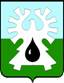 МУНИЦИПАЛЬНОЕ ОБРАЗОВАНИЕ ГОРОД УРАЙХанты-Мансийский автономный округ - Юграадминистрация ГОРОДА УРАЙПОСТАНОВЛЕНИЕот 	№ О внесении изменений в постановление администрации города Урай от 25.09.2018 №2466В целях реализации государственной программы Ханты-Мансийского автономного округа – Югры «Развитие жилищной сферы», утвержденной постановлением Правительства Ханты-Мансийского автономного округа – Югры от 05.10.2018 №346-п, в соответствии со статьей 179 Бюджетного кодекса Российской Федерации, постановлением администрации города Урай от 26.04.2017 №1085 «О муниципальных программах муниципального образования городской округ город Урай»:1. Внести в постановление администрации города Урай от 25.09.2018 №2466 «Об утверждении муниципальной программы «Улучшение жилищных условий жителей, проживающих на территории муниципального образования город Урай» на 2019-2030 годы» следующие изменения:в преамбуле слова «государственной программы Ханты-Мансийского автономного округа - Югры «Обеспечение доступным и комфортным жильем жителей Ханты-Мансийского автономного округа - Югры в 2018 - 2025 годах и на период до 2030 года», утвержденной постановлением Правительства Ханты-Мансийского автономного округа - Югры от 09.10.2013 №408-п» заменить словами «государственной программы Ханты-Мансийского автономного округа – Югры «Развитие жилищной сферы», утвержденной постановлением Правительства Ханты-Мансийского автономного округа – Югры от 25.10.2018 №346-п»;в приложение к постановлению согласно приложению. 2. Опубликовать постановление в газете «Знамя» и разместить на официальном сайте органов местного самоуправления города Урай в информационно-телекоммуникационной сети «Интернет».3. Контроль за выполнением постановления возложить на первого заместителя главы  города Урай В.В.Гамузова, заместителя главы города Урай И.А.Фузееву.Глава города Урай	А.В.ИвановПриложение к постановлению администрации города Урай от ______________№ _______Изменения в муниципальную программу «Улучшение жилищных условий жителей, проживающих на территории муниципального образования город Урай» на 2019-2030 годы В строке 10 паспорта муниципальной программы слова «до 3,6» заменить словами «до 4,5». Cтроку 12 паспорта муниципальной программы изложить в следующей редакции:«».Раздел 2 «Механизм реализации муниципальной программы» дополнить пунктом 19 следующего содержания:«19. В рамках реализации данной муниципальной программы также предусматриваются бюджетные ассигнования (в том числе межбюджетные трансферты), предназначенные на исполнение расходных обязательств, возникших в рамках реализации мероприятий муниципальной программы «Улучшение жилищных условий граждан, проживающих на территории муниципального образования город Урай» на 2016-2018 годы.».В таблице 1 строку 1.1.1 изложить в следующей редакции:«                                                                                                                                 В таблице 1 (продолжение) строку 1.1.1 изложить в следующей редакции:«».Таблицу 2 «Перечень основных мероприятий муниципальной программы» изложить в следующей редакции:«Таблица 2 Перечень основных мероприятий муниципальной программы».12Параметры финансовогообеспечения муниципальнойпрограммы1. Источник финансового обеспечениямуниципальной программы:1) бюджет муниципального образования городской округ город Урай, 2) бюджет Ханты-Мансийского автономного округа – Югры (далее также - бюджет ХМАО-Югры),3) федеральный бюджет.2. Для реализации муниципальной программы всего необходимо:1) на 2019 год – 167 848,8 тыс. рублей;2) на 2020 год – 92 620,6 тыс. рублей;3) на 2021 год – 59 889,0 тыс. рублей;4) на 2022 год – 40 730,7 тыс. рублей;5) на 2023 год – 40 730,7 тыс. рублей;6) на 2024 год – 40 730,7 тыс. рублей;7) на 2025 год – 40 730,7 тыс. рублей;8) на 2026 год – 40 730,7 тыс. рублей;9) на 2027 год – 40 730,7 тыс. рублей;10) на 2028 год  – 40 730,7 тыс. рублей;11) на 2029 год  – 40 730,7 тыс. рублей;12) на 2030 год  – 40 730,7 тыс. рублей.1.1.1Количество квадратных метров расселенного аварийного жилищного фонда (1)тыс. кв.м.4,50,70,60,41.1.1Количество квадратных метров расселенного аварийного жилищного фонда (1)тыс. кв.м.0,30,40,3030,30,30,30,30,34,5№ п/пОсновные мероприятия муниципальной программыОтветственный исполнитель/соисполнитель муниципальной программыЦеле-вой пока-затель №Источники финанси-рованияФинансовые затраты на реализацию (тыс. руб.)Финансовые затраты на реализацию (тыс. руб.)Финансовые затраты на реализацию (тыс. руб.)Финансовые затраты на реализацию (тыс. руб.)Финансовые затраты на реализацию (тыс. руб.)Финансовые затраты на реализацию (тыс. руб.)Финансовые затраты на реализацию (тыс. руб.)Финансовые затраты на реализацию (тыс. руб.)Финансовые затраты на реализацию (тыс. руб.)Финансовые затраты на реализацию (тыс. руб.)Финансовые затраты на реализацию (тыс. руб.)Финансовые затраты на реализацию (тыс. руб.)Финансовые затраты на реализацию (тыс. руб.)Финансовые затраты на реализацию (тыс. руб.)Финансовые затраты на реализацию (тыс. руб.)№ п/пОсновные мероприятия муниципальной программыОтветственный исполнитель/соисполнитель муниципальной программыЦеле-вой пока-затель №Источники финанси-рованияОбъем финанси-рования всего, тыс.руб.в том числе по годамв том числе по годамв том числе по годамв том числе по годамв том числе по годамв том числе по годамв том числе по годамв том числе по годамв том числе по годамв том числе по годамв том числе по годамв том числе по годамв том числе по годамв том числе по годам№ п/пОсновные мероприятия муниципальной программыОтветственный исполнитель/соисполнитель муниципальной программыЦеле-вой пока-затель №Источники финанси-рованияОбъем финанси-рования всего, тыс.руб.2019202020212022202320242025202620272028202920301Цель 1. Создание условий, способствующих улучшению жилищных условий и качества жилищного обеспечения жителей, проживающих на территории муниципального образования город УрайЦель 1. Создание условий, способствующих улучшению жилищных условий и качества жилищного обеспечения жителей, проживающих на территории муниципального образования город УрайЦель 1. Создание условий, способствующих улучшению жилищных условий и качества жилищного обеспечения жителей, проживающих на территории муниципального образования город УрайЦель 1. Создание условий, способствующих улучшению жилищных условий и качества жилищного обеспечения жителей, проживающих на территории муниципального образования город УрайЦель 1. Создание условий, способствующих улучшению жилищных условий и качества жилищного обеспечения жителей, проживающих на территории муниципального образования город УрайЦель 1. Создание условий, способствующих улучшению жилищных условий и качества жилищного обеспечения жителей, проживающих на территории муниципального образования город УрайЦель 1. Создание условий, способствующих улучшению жилищных условий и качества жилищного обеспечения жителей, проживающих на территории муниципального образования город УрайЦель 1. Создание условий, способствующих улучшению жилищных условий и качества жилищного обеспечения жителей, проживающих на территории муниципального образования город УрайЦель 1. Создание условий, способствующих улучшению жилищных условий и качества жилищного обеспечения жителей, проживающих на территории муниципального образования город УрайЦель 1. Создание условий, способствующих улучшению жилищных условий и качества жилищного обеспечения жителей, проживающих на территории муниципального образования город УрайЦель 1. Создание условий, способствующих улучшению жилищных условий и качества жилищного обеспечения жителей, проживающих на территории муниципального образования город УрайЦель 1. Создание условий, способствующих улучшению жилищных условий и качества жилищного обеспечения жителей, проживающих на территории муниципального образования город УрайЦель 1. Создание условий, способствующих улучшению жилищных условий и качества жилищного обеспечения жителей, проживающих на территории муниципального образования город УрайЦель 1. Создание условий, способствующих улучшению жилищных условий и качества жилищного обеспечения жителей, проживающих на территории муниципального образования город УрайЦель 1. Создание условий, способствующих улучшению жилищных условий и качества жилищного обеспечения жителей, проживающих на территории муниципального образования город УрайЦель 1. Создание условий, способствующих улучшению жилищных условий и качества жилищного обеспечения жителей, проживающих на территории муниципального образования город УрайЦель 1. Создание условий, способствующих улучшению жилищных условий и качества жилищного обеспечения жителей, проживающих на территории муниципального образования город УрайЦель 1. Создание условий, способствующих улучшению жилищных условий и качества жилищного обеспечения жителей, проживающих на территории муниципального образования город УрайЦель 1. Создание условий, способствующих улучшению жилищных условий и качества жилищного обеспечения жителей, проживающих на территории муниципального образования город Урай1.1Задача 1. Обеспечение устойчивого сокращения аварийного жилищного фондаЗадача 1. Обеспечение устойчивого сокращения аварийного жилищного фондаЗадача 1. Обеспечение устойчивого сокращения аварийного жилищного фондаЗадача 1. Обеспечение устойчивого сокращения аварийного жилищного фондаЗадача 1. Обеспечение устойчивого сокращения аварийного жилищного фондаЗадача 1. Обеспечение устойчивого сокращения аварийного жилищного фондаЗадача 1. Обеспечение устойчивого сокращения аварийного жилищного фондаЗадача 1. Обеспечение устойчивого сокращения аварийного жилищного фондаЗадача 1. Обеспечение устойчивого сокращения аварийного жилищного фондаЗадача 1. Обеспечение устойчивого сокращения аварийного жилищного фондаЗадача 1. Обеспечение устойчивого сокращения аварийного жилищного фондаЗадача 1. Обеспечение устойчивого сокращения аварийного жилищного фондаЗадача 1. Обеспечение устойчивого сокращения аварийного жилищного фондаЗадача 1. Обеспечение устойчивого сокращения аварийного жилищного фондаЗадача 1. Обеспечение устойчивого сокращения аварийного жилищного фондаЗадача 1. Обеспечение устойчивого сокращения аварийного жилищного фондаЗадача 1. Обеспечение устойчивого сокращения аварийного жилищного фондаЗадача 1. Обеспечение устойчивого сокращения аварийного жилищного фондаЗадача 1. Обеспечение устойчивого сокращения аварийного жилищного фонда1.1.1Приобретение в муниципальную собственность жилых помещений у застройщиков в домах, введенных в эксплуатацию не ранее 2 лет, предшествующих текущему году, или в строящихся домах, в случае, если их строительная готовность составляет не менее 60%управление по учету и распределению муниципального жилого фонда администрации города Урай1.1.1Всего:319 723,051 140,352 587,139 160,019 648,419 648,419 648,419 648,419 648,419 648,419 648,419 648,419 648,41.1.1Приобретение в муниципальную собственность жилых помещений у застройщиков в домах, введенных в эксплуатацию не ранее 2 лет, предшествующих текущему году, или в строящихся домах, в случае, если их строительная готовность составляет не менее 60%управление по учету и распределению муниципального жилого фонда администрации города Урай1.1.1Федеральный бюджет 00000000000001.1.1Приобретение в муниципальную собственность жилых помещений у застройщиков в домах, введенных в эксплуатацию не ранее 2 лет, предшествующих текущему году, или в строящихся домах, в случае, если их строительная готовность составляет не менее 60%управление по учету и распределению муниципального жилого фонда администрации города Урай1.1.1Бюджет     ХМАО-Югры282 847,838 304,249 957,737 202,017 487,117 487,117 487,117 487,117 487,117 487,117 487,117 487,117 487,11.1.1Приобретение в муниципальную собственность жилых помещений у застройщиков в домах, введенных в эксплуатацию не ранее 2 лет, предшествующих текущему году, или в строящихся домах, в случае, если их строительная готовность составляет не менее 60%управление по учету и распределению муниципального жилого фонда администрации города Урай1.1.1Бюджет   городского округа     город Урай36 875,212 836,12 629,41 958,02 161,32 161,32 161,32 161,32 161,32 161,32 161,32 161,32 161,31.1.1Приобретение в муниципальную собственность жилых помещений у застройщиков в домах, введенных в эксплуатацию не ранее 2 лет, предшествующих текущему году, или в строящихся домах, в случае, если их строительная готовность составляет не менее 60%управление по учету и распределению муниципального жилого фонда администрации города Урай1.1.1Иные источники финансирования00000000000001.1.2Выплата возмещений за жилые помещения в рамках соглашений, заключенных с собственниками изымаемых жилых помещенийуправление по учету и распределению муниципального жилого фонда администрации города Урай1.1.2Всего:31 405,64 756,13 814,71 234,82 400,02 400,02 400,02 400,02 400,02 400,02 400,02 400,02 400,01.1.2Выплата возмещений за жилые помещения в рамках соглашений, заключенных с собственниками изымаемых жилых помещенийуправление по учету и распределению муниципального жилого фонда администрации города Урай1.1.2Федеральный бюджет 00000000000001.1.2Выплата возмещений за жилые помещения в рамках соглашений, заключенных с собственниками изымаемых жилых помещенийуправление по учету и распределению муниципального жилого фонда администрации города Урай1.1.2Бюджет     ХМАО-Югры00000000000001.1.2Выплата возмещений за жилые помещения в рамках соглашений, заключенных с собственниками изымаемых жилых помещенийуправление по учету и распределению муниципального жилого фонда администрации города Урай1.1.2Бюджет   городского округа     город Урай31 405,64 756,13 814,71 234,82 400,02 400,02 400,02 400,02 400,02 400,02 400,02 400,02 400,01.1.2Выплата возмещений за жилые помещения в рамках соглашений, заключенных с собственниками изымаемых жилых помещенийуправление по учету и распределению муниципального жилого фонда администрации города Урай1.1.2Иные источники финансирования00000000000001.2Задача 2. Уменьшение числа семей, нуждающихся в улучшении жилищных условийЗадача 2. Уменьшение числа семей, нуждающихся в улучшении жилищных условийЗадача 2. Уменьшение числа семей, нуждающихся в улучшении жилищных условийЗадача 2. Уменьшение числа семей, нуждающихся в улучшении жилищных условийЗадача 2. Уменьшение числа семей, нуждающихся в улучшении жилищных условийЗадача 2. Уменьшение числа семей, нуждающихся в улучшении жилищных условийЗадача 2. Уменьшение числа семей, нуждающихся в улучшении жилищных условийЗадача 2. Уменьшение числа семей, нуждающихся в улучшении жилищных условийЗадача 2. Уменьшение числа семей, нуждающихся в улучшении жилищных условийЗадача 2. Уменьшение числа семей, нуждающихся в улучшении жилищных условийЗадача 2. Уменьшение числа семей, нуждающихся в улучшении жилищных условийЗадача 2. Уменьшение числа семей, нуждающихся в улучшении жилищных условийЗадача 2. Уменьшение числа семей, нуждающихся в улучшении жилищных условийЗадача 2. Уменьшение числа семей, нуждающихся в улучшении жилищных условийЗадача 2. Уменьшение числа семей, нуждающихся в улучшении жилищных условийЗадача 2. Уменьшение числа семей, нуждающихся в улучшении жилищных условийЗадача 2. Уменьшение числа семей, нуждающихся в улучшении жилищных условийЗадача 2. Уменьшение числа семей, нуждающихся в улучшении жилищных условийЗадача 2. Уменьшение числа семей, нуждающихся в улучшении жилищных условий21.2.1Предоставление жилых помещений по договорам социального найма гражданам в порядке очередностиуправление по учету и распределению муниципального жилого фонда администрации города Урай1.2.1Без финансирования---------------1.2.2Приобретение жилых помещений для обеспечения жилыми помещениями специализированного жилищного фонда по договорам найма специализированных жилых помещений детей-сирот и детей, оставшихся без попечения родителей, лиц из числа детей-сирот и детей, оставшихся без попечения родителей управление по учету и распределению муниципального жилого фонда администрации города Урай1.2.2Всего:161 672,022 299,627 874,411 149,811 149,811 149,811 149,811 149,811 149,811 149,811 149,811 149,811 149,811 149,811 149,81.2.2Приобретение жилых помещений для обеспечения жилыми помещениями специализированного жилищного фонда по договорам найма специализированных жилых помещений детей-сирот и детей, оставшихся без попечения родителей, лиц из числа детей-сирот и детей, оставшихся без попечения родителей управление по учету и распределению муниципального жилого фонда администрации города Урай1.2.2Федеральный бюджет 0000000000000001.2.2Приобретение жилых помещений для обеспечения жилыми помещениями специализированного жилищного фонда по договорам найма специализированных жилых помещений детей-сирот и детей, оставшихся без попечения родителей, лиц из числа детей-сирот и детей, оставшихся без попечения родителей управление по учету и распределению муниципального жилого фонда администрации города Урай1.2.2Бюджет ХМАО-Югры161 672,022 299,627 874,411 149,811 149,811 149,811 149,811 149,811 149,811 149,811 149,811 149,811 149,811 149,811 149,81.2.2Приобретение жилых помещений для обеспечения жилыми помещениями специализированного жилищного фонда по договорам найма специализированных жилых помещений детей-сирот и детей, оставшихся без попечения родителей, лиц из числа детей-сирот и детей, оставшихся без попечения родителей управление по учету и распределению муниципального жилого фонда администрации города Урай1.2.2Бюджет   городского округа     город Урай0000000000000001.2.2Приобретение жилых помещений для обеспечения жилыми помещениями специализированного жилищного фонда по договорам найма специализированных жилых помещений детей-сирот и детей, оставшихся без попечения родителей, лиц из числа детей-сирот и детей, оставшихся без попечения родителей управление по учету и распределению муниципального жилого фонда администрации города Урай1.2.2Иные источники финансирования0000000000000001.2.3Предоставление молодым семьям социальных выплат в виде субсидийуправление по учету и распределению муниципального жилого фонда администрации города Урай1.2.1Всего:83 415,27 844,67 456,27 456,26 739,86 739,86 739,86 739,86 739,86 739,86 739,86 739,86 739,86 739,86 739,81.2.3Предоставление молодым семьям социальных выплат в виде субсидийуправление по учету и распределению муниципального жилого фонда администрации города Урай1.2.1Федеральный бюджет369,0369,00,00,00,00,00,00,00,00,00,00,00,00,00,01.2.3Предоставление молодым семьям социальных выплат в виде субсидийуправление по учету и распределению муниципального жилого фонда администрации города Урай1.2.1Бюджет ХМАО-Югры78 875,47 083,47 083,47 083,46 402,86 402,86 402,86 402,86 402,86 402,86 402,86 402,86 402,86 402,86 402,81.2.3Предоставление молодым семьям социальных выплат в виде субсидийуправление по учету и распределению муниципального жилого фонда администрации города Урай1.2.1Бюджет     городского округа     город Урай4 170,8392,2372,8372,8337,0337,0337,0337,0337,0337,0337,0337,0337,0337,0337,01.2.3Предоставление молодым семьям социальных выплат в виде субсидийуправление по учету и распределению муниципального жилого фонда администрации города Урай1.2.1Иные источники финансирования0000000000000001.2.4Улучшение жилищных условий ветеранов Великой Отечественной войны и вставших на учет в качестве нуждающихся в жилых помещениях до 01.01.2005 ветеранов боевых действий, инвалидов и семей, имеющих детей-инвалидов управление по учету и распределению муниципального жилого фонда администрации города Урай1.2.1Всего:9 798,9888,2888,2888,2792,7792,7792,7792,7792,7792,7792,7792,7792,7792,7792,71.2.4Улучшение жилищных условий ветеранов Великой Отечественной войны и вставших на учет в качестве нуждающихся в жилых помещениях до 01.01.2005 ветеранов боевых действий, инвалидов и семей, имеющих детей-инвалидов управление по учету и распределению муниципального жилого фонда администрации города Урай1.2.1Федеральный бюджет9 798,9888,2888,2888,2792,7792,7792,7792,7792,7792,7792,7792,7792,7792,7792,71.2.4Улучшение жилищных условий ветеранов Великой Отечественной войны и вставших на учет в качестве нуждающихся в жилых помещениях до 01.01.2005 ветеранов боевых действий, инвалидов и семей, имеющих детей-инвалидов управление по учету и распределению муниципального жилого фонда администрации города Урай1.2.1Бюджет ХМАО-Югры0000000000000001.2.4Улучшение жилищных условий ветеранов Великой Отечественной войны и вставших на учет в качестве нуждающихся в жилых помещениях до 01.01.2005 ветеранов боевых действий, инвалидов и семей, имеющих детей-инвалидов управление по учету и распределению муниципального жилого фонда администрации города Урай1.2.1Бюджет     городского округа     город Урай0000000000000001.2.4Улучшение жилищных условий ветеранов Великой Отечественной войны и вставших на учет в качестве нуждающихся в жилых помещениях до 01.01.2005 ветеранов боевых действий, инвалидов и семей, имеющих детей-инвалидов управление по учету и распределению муниципального жилого фонда администрации города Урай1.2.1Иные источники финансирования0000000000000001.2.5Отнесение жилых помещений муниципального жилого фонда к специализированному жилищному фондууправление по учету и распределению муниципального жилого фонда администрации города Урай1.2.1Без финансирования---------------1.2.6Реконструкция нежилого здания детской поликлиники под жилой дом в городе Ураймуниципальное казенное учреждение «Управление капитального строительства города Урай»1.2.1Всего:80 920,080 920,00,00,00,00,00,00,00,00,00,00,00,00,00,01.2.6Реконструкция нежилого здания детской поликлиники под жилой дом в городе Ураймуниципальное казенное учреждение «Управление капитального строительства города Урай»1.2.1Федеральный бюджет0000000000000001.2.6Реконструкция нежилого здания детской поликлиники под жилой дом в городе Ураймуниципальное казенное учреждение «Управление капитального строительства города Урай»1.2.1Бюджет ХМАО-Югры0000000000000001.2.6Реконструкция нежилого здания детской поликлиники под жилой дом в городе Ураймуниципальное казенное учреждение «Управление капитального строительства города Урай»1.2.1Бюджет     городского округа     город Урай80 920,080 920,00,00,00,00,00,00,00,00,00,00,00,00,00,01.2.6Реконструкция нежилого здания детской поликлиники под жилой дом в городе Ураймуниципальное казенное учреждение «Управление капитального строительства города Урай»1.2.1Иные источники финансирования000000000000000Итого по программе:Итого по программе:Итого по программе:Итого по программе:Всего:686 934,7167 848,892 620,659 889,040 730,740 730,740 730,740 730,740 730,740 730,740 730,740 730,740 730,740 730,7Итого по программе:Итого по программе:Итого по программе:Итого по программе:Федеральный бюджет10 167,91 257,2888,2888,2792,7792,7792,7792,7792,7792,7792,7792,7792,7792,7Итого по программе:Итого по программе:Итого по программе:Итого по программе:Бюджет ХМАО-Югры523 395,267 687,284 915,555 435,235 039,735 039,735 039,735 039,735 039,735 039,735 039,735 039,735 039,735 039,7Итого по программе:Итого по программе:Итого по программе:Итого по программе:Бюджет     городского округа     город Урай153 371,698 904,46 816,93 565,64 898,34 898,34 898,34 898,34 898,34 898,34 898,34 898,34 898,34 898,3Итого по программе:Итого по программе:Итого по программе:Итого по программе:Иные источники финансирования00000000000000В том числе по муниципальным проектам, проектам, портфелям проектов Ханты-Мансийского автономного округа - Югры (в том числе направленных на реализацию национальных и федеральных проектов Российской Федерации):В том числе по муниципальным проектам, проектам, портфелям проектов Ханты-Мансийского автономного округа - Югры (в том числе направленных на реализацию национальных и федеральных проектов Российской Федерации):В том числе по муниципальным проектам, проектам, портфелям проектов Ханты-Мансийского автономного округа - Югры (в том числе направленных на реализацию национальных и федеральных проектов Российской Федерации):В том числе по муниципальным проектам, проектам, портфелям проектов Ханты-Мансийского автономного округа - Югры (в том числе направленных на реализацию национальных и федеральных проектов Российской Федерации):Всего:00000000000000В том числе по муниципальным проектам, проектам, портфелям проектов Ханты-Мансийского автономного округа - Югры (в том числе направленных на реализацию национальных и федеральных проектов Российской Федерации):В том числе по муниципальным проектам, проектам, портфелям проектов Ханты-Мансийского автономного округа - Югры (в том числе направленных на реализацию национальных и федеральных проектов Российской Федерации):В том числе по муниципальным проектам, проектам, портфелям проектов Ханты-Мансийского автономного округа - Югры (в том числе направленных на реализацию национальных и федеральных проектов Российской Федерации):В том числе по муниципальным проектам, проектам, портфелям проектов Ханты-Мансийского автономного округа - Югры (в том числе направленных на реализацию национальных и федеральных проектов Российской Федерации):Федеральный бюджет00000000000000В том числе по муниципальным проектам, проектам, портфелям проектов Ханты-Мансийского автономного округа - Югры (в том числе направленных на реализацию национальных и федеральных проектов Российской Федерации):В том числе по муниципальным проектам, проектам, портфелям проектов Ханты-Мансийского автономного округа - Югры (в том числе направленных на реализацию национальных и федеральных проектов Российской Федерации):В том числе по муниципальным проектам, проектам, портфелям проектов Ханты-Мансийского автономного округа - Югры (в том числе направленных на реализацию национальных и федеральных проектов Российской Федерации):В том числе по муниципальным проектам, проектам, портфелям проектов Ханты-Мансийского автономного округа - Югры (в том числе направленных на реализацию национальных и федеральных проектов Российской Федерации):Бюджет ХМАО-Югры00000000000000В том числе по муниципальным проектам, проектам, портфелям проектов Ханты-Мансийского автономного округа - Югры (в том числе направленных на реализацию национальных и федеральных проектов Российской Федерации):В том числе по муниципальным проектам, проектам, портфелям проектов Ханты-Мансийского автономного округа - Югры (в том числе направленных на реализацию национальных и федеральных проектов Российской Федерации):В том числе по муниципальным проектам, проектам, портфелям проектов Ханты-Мансийского автономного округа - Югры (в том числе направленных на реализацию национальных и федеральных проектов Российской Федерации):В том числе по муниципальным проектам, проектам, портфелям проектов Ханты-Мансийского автономного округа - Югры (в том числе направленных на реализацию национальных и федеральных проектов Российской Федерации):Бюджет     городского округа     город Урай00000000000000В том числе по муниципальным проектам, проектам, портфелям проектов Ханты-Мансийского автономного округа - Югры (в том числе направленных на реализацию национальных и федеральных проектов Российской Федерации):В том числе по муниципальным проектам, проектам, портфелям проектов Ханты-Мансийского автономного округа - Югры (в том числе направленных на реализацию национальных и федеральных проектов Российской Федерации):В том числе по муниципальным проектам, проектам, портфелям проектов Ханты-Мансийского автономного округа - Югры (в том числе направленных на реализацию национальных и федеральных проектов Российской Федерации):В том числе по муниципальным проектам, проектам, портфелям проектов Ханты-Мансийского автономного округа - Югры (в том числе направленных на реализацию национальных и федеральных проектов Российской Федерации):Иные источники финансирования00000000000000